Greater Twin Cities French Bulldog Club Sponsor Form for New Member Applications INSTRUCTIONS FOR MEMBERS: can be found in Article I, Section 3 of the GTC French bulldog club by-laws printed at the front of the club's membership.The GTC French bulldog club board encourages you to give careful consideration before sponsoring a new member. The Board of Directors wants a knowledgeable, active membership that is interested in the betterment of the breed and this club. *NOTE: IF A SIGNIFICANT NUMBER OF QUESTIONS ON THIS FORM ARE NOT ANSWERED, THIS LACK OF KNOWLEDGE OF THE APPLICANT WILL BE TAKEN INTO CONSIDERATION.In general, new members should be people you have known for a good period of time. They should not be short-term acquaintances. If the applicant is new to French Bulldogs or the sport of dogs (s) they should be someone whom you are personally mentoring in the breed. We encourage applicants new to the Sport of Dogs/French bulldogs to wait 1 year before applying for membership. At least one Sponsor should have been to the applicant’s home and have personal knowledge of how the applicant's dogs are housed. The two sponsors should not reside in the same household. Dues: Individual Membership: $15 and Family (household of two adults over age 18 years old $20)Please send application to: Nancy Johnson 11248 Hampshire Ct. West Champlin, MN 55316Please Type or Print Your Responses Your Applicant’s name: _________________________________________________________________	 Address: ________________________________________City: ____________________________State:_________ Zip: ________Phone: Home:___________________ Cell : ___________________ Email: __________________________________________How many French Bulldogs do you presently own/co-own? (Please use another sheet if you have more French Bulldogs than will fit in the space provided below.) SHOWING -				BREEDING-		 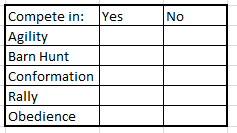 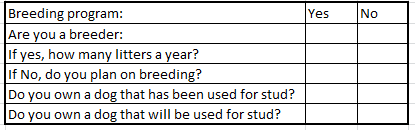 What is your Kennel name or line?__________________________________________What health testing do you complete prior to breeding your male or female? __________________________________________________________________________________Name of the person sponsoring the new member: __________________________________________Describe your own French Bulldogs and GTCFBC involvement over the past several years, i.e. are you a breeder? Exhibiting in Conformation, Obedience, Rally or other AKC events? Involved in GTCFBC or other dog club(s) and how long have you been a member? _________________________________________________________________________________ _________________________________________________________________________________How long have you known the applicant?____________________(Months) (Yrs.) Please describe your personal knowledge of the applicant including how you met the applicant: ________________________________________________________________________________ ________________________________________________________________________________ Has applicant bought a dog, or is the applicant buying a dog, from you? Yes___ No___ If Yes, please describe when the dog(s) was/were purchased, and what, if any, AKC activities the dog(s) are or will be involved in: ____________________________________________________________________ ______________________________________________________________________________ Do you co-own dogs with the applicant? Yes__  No___ If Yes, please describe your co-ownership relationship: ____________________________________________________________________ ______________________________________________________________________________If yes, will you be available to provide breeding mentoring? Yes ___No___ Have you been to the applicant’s home? Yes ___No___ How are applicant’s dogs housed? ______________________________________________________________________________ ______________________________________________________________________________ ______________________________________________________________________________ Signature of 1st Sponsor________________________ Date________________ Signature of 2nd Sponsor________________________ Date________________ PLEASE NOTE THAT ALL APPLICANTS REQUIRE TWO SPONSORS WHO ARE MEMBERS IN GOOD STANDING OF THE GTC FRENCH BULLDOG CLUB. THIS SPONSORSHIP FORM IS VALID FOR 120 DAYS AFTER IT IS SIGNED BY SUCH AN GTWFBC MEMBER, AFTER WHICH A NEW SPONSORSHIP FORM MUST BE SUBMITTED.**If you don’t know anyone of the founding members for the GTC French Bulldog Club, please include two names and phone numbers as reference to call on as checks for your application. 1st reference: _________________________________________________________________2nd reference: _________________________________________________________________Name Sex Altered Y/NBreedBreeder